Calcium Oxalate WorksheetWhat does a calcium oxalate crystal look like without any inhibitors? Draw.Draw what happens to the calcium oxalate crystal when each inhibitor is added.Compare groups of inhibitors. (two groups: proteins and simple structures) 
Which were the most effective at blocking growth? Speculate why one would be more effective. Compare inhibitors within their own group. Which ones were the most effective? 
Explain why this might be.Do the crystals have different shapes when inhibitors are added? What might cause these different shapes? (Think about how steps grow on a crystal surface in all directions but at different rates. How does an inhibitor affect those rates?)Of all the inhibitors used today, which do you think would be the best choice as a possible drug? Why?Inhibitorbovine serum albumin (BSA)Transferrin (Tf)chondroitin sulfate A (C4S)citric acid (CA)dimethyl hydroxyglutaric acid (DHG)Protein/
Simple MoleculeProteinProteinSimple StructureSimple StructureSimple StructureDescriptionProtein derived from cowsIron-binding blood plasma glycoproteinUsually found attached to proteinsNatural preservativeFound in urine of people with certain deficienciesStructure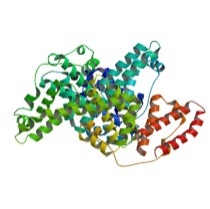 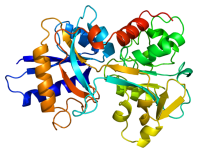 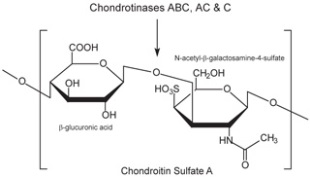 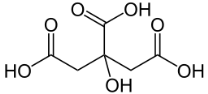 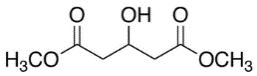 MW66,46378,000463.37192.12176.17pH of solution/pKapH of 1% solution: 5.2-7pKa 6.2pKas in range of -3.7 to -1.9Three pKas in range of 3.15-5.19pKas in the range of -3.1 to 3.79H-bond acceptorN/AN/A1575H-bond donorN/AN/A843bovine serum albumin (BSA)Transferrin (Tf)chondroitin sulfate A (C4S)citric acid (CA)dimethyl hydroxyglutaric acid (DHG)Inhibitorbovine serum albumin (BSA)Transferrin (Tf)chondroitin sulfate A (C4S)citric acid (CA)dimethyl hydroxyglutaric acid (DHG)Mark on the crystal where each molecule binds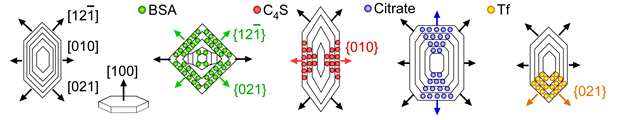 